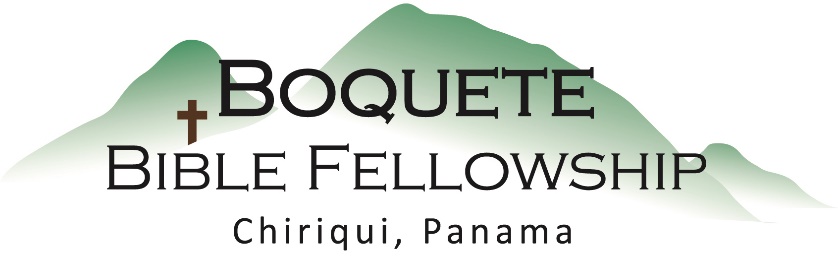 Adoración Dominical – 7 de abril, 2024Bienvenida y anuncios Oración de limpieza: Salmo 79:8-9Llamado a la adoración Salmo 32:11 Adoración a través del Canto & las Ofrendas Oración de IluminaciónSermón: Romanos 5:9-11 – Mucho MásRespuesta                                                                   Bendición: Romanos 8-38-39Anuncios para esta semana Estudio Bíblico de los Miércoles: Bob está dirigiendo un estudio Bíblico a través del libro de los Hechos los miércoles a las 10:30am. ¡Todos están invitados!Estudio Bíblico de las Damas – Los jueves a las 10:30am. Tenemos un estudio muy relevante llamado “Vivir con Confianza en un Mundo Caótico”. Vea a Karen para más información. Se necesitan Voluntarios Técnicos – Si usted está dispuesto a servir, o de ser entrenado para servir, por favor vea a Tyler y/o Ken.Romanos 5:9-11 – Mucho MásEntonces mucho más, habiendo sido ahora justificados por Su sangre, seremos salvos de la ira de Dios por medio de Él. 10 Porque si cuando éramos enemigos fuimos reconciliados con Dios por la muerte de Su Hijo, mucho más, habiendo sido reconciliados, seremos salvos por Su vida. 11 Y no solo esto, sino que también nos gloriamos en Dios por medio de nuestro Señor Jesucristo, por quien ahora hemos recibido la reconciliación.Notas del SermónObjetivo Principal/La meta que Dios tiene para nosotros: Él desea aumentar nuestra confianza y seguridad de que nuestra salvación final y futura sea segura, y aumentar nuestra alegría en Dios ahora.Cinco verdades:1.) Todos éramos enemigos de Dios y necesitábamos reconciliarnos con Él.     • Éramos débiles.        • Éramos malvados.        • Éramos hostiles.2.) Dios ha obrado decisivamente en el pasado y sin duda obrará en el futuro para salvarnos       de su ira.3.) Esta salvación pasada y futura es obra sólo de Dios.4.) Ver su obra en el pasado está destinado a aumentar nuestra confianza y seguridad de       que Él nos librará en el futuro.5.)En la cruz se alcanza el fin más grande del Evangelio, concretamente: la alegría en Dios      por medio de Cristo.